개인 정보 수집 동의서“비영리민간단체 십시일밥” (이하 십시일밥) 은 개인정보보호법 등 관련 법상의 개인정보보호규정을 준수하여 수혜자의 개인정보 보호에 최선을 다하고 있습니다. 십시일밥은 수혜자에게 필요한 식권을 전달하는 서비스와 같은 반드시 필요한 범위에 한해서 아래와 같은 최소한의 개인정보를 수집하고 있습니다.1. 수집하는 개인정보의 항목이름, 주소, 전화번호, 소속 학교, 이메일 외 제출서류에 포함된 개인정보2. 개인정보 수집 방법수혜자 본인이 작성하는 수혜 신청서로 개인정보를 수집합니다.3. 개인정보의 수집 및 이용 목적수혜자의 식권 배송 및 수령 확인, 수혜자 집계, 단체의 소식 전달을 위해 수집하며 그 이외의 목적으로는 사용되지 않습니다.4. 개인정보의 보유 및 이용기간필요 최소한의 보유기간은 2년으로 기간 종료 후 바로 파기됩니다.◉ 개인 정보 제 3자 제공 안내십시일밥에서는 수집된 정보를 제3자에게 제공하지 않습니다.개인정보의 수집·이용을 거부할 수 있습니다. 다만, 개인정보의 수집·이용 등에 동의하지 않을 경우 신원확인이 입증되지 않아 식권이 배송이 취소 될 수 있습니다. 정보제공자 성명 :             (서명)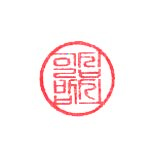 수집일시 : 20  년   월   일비영리민간단체 십시일밥 대표 귀하